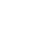 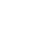 Job DescriptionJOB INFORMATIONJOB INFORMATIONJOB INFORMATIONJOB INFORMATIONJob TitleUrban Area Program Development Facilitator Line Manager TitleUrban Area Program ManagerGrade Level13Department/OfficeField OperationsCONTEXT CONTEXT CONTEXT CONTEXT CONTEXT CONTEXT CONTEXT CONTEXT World Vision is a Christian relief, development and advocacy organization working to improve the quality of life of people, especially children who are marginalized and living in poverty. World Vision (WV) helps all who are in need, regardless of their religion, race, ethnicity or gender. As a child-focused organization, WV’s work focuses on children, ensuring they are protected and their basic needs are met. World Vision Vietnam (WVV) has been funded from 13 support countries in Europe, Asia, the Americas and Australia. Funding of WVV consists of sponsorship program funding (70%) and Private Non-Sponsorship (PNS)/grants (30%). WVV employs about 430 staff, of which 93% are Vietnamese nationals. WVV is operating in 4 zones: North 1 (Hoa Binh, Dien Bien), North 2 (Yen Bai, Tuyen Quang, Hai Phong), Central (Thanh Hoa, Quang Tri and Da Nang) and South (Quang Nam, Quang Ngai, Binh Thuan, Ho Chi Minh, DakNong). WVV’s Area Program (AP) usually focuses within one administrative district of a province which populated by ethnic minority people with high rates of poverty. A uniqueness of WVV’s Development Program Approach (DPA) is that AP team members are based at district level where the AP is located, which enables them to work closely with government partners and communities on a daily basis. Beside the APs, WVV is also implementing different Special and Grant Projects to meet the specific needs of vulnerable children in both AP and non-AP areas.World Vision is a Christian relief, development and advocacy organization working to improve the quality of life of people, especially children who are marginalized and living in poverty. World Vision (WV) helps all who are in need, regardless of their religion, race, ethnicity or gender. As a child-focused organization, WV’s work focuses on children, ensuring they are protected and their basic needs are met. World Vision Vietnam (WVV) has been funded from 13 support countries in Europe, Asia, the Americas and Australia. Funding of WVV consists of sponsorship program funding (70%) and Private Non-Sponsorship (PNS)/grants (30%). WVV employs about 430 staff, of which 93% are Vietnamese nationals. WVV is operating in 4 zones: North 1 (Hoa Binh, Dien Bien), North 2 (Yen Bai, Tuyen Quang, Hai Phong), Central (Thanh Hoa, Quang Tri and Da Nang) and South (Quang Nam, Quang Ngai, Binh Thuan, Ho Chi Minh, DakNong). WVV’s Area Program (AP) usually focuses within one administrative district of a province which populated by ethnic minority people with high rates of poverty. A uniqueness of WVV’s Development Program Approach (DPA) is that AP team members are based at district level where the AP is located, which enables them to work closely with government partners and communities on a daily basis. Beside the APs, WVV is also implementing different Special and Grant Projects to meet the specific needs of vulnerable children in both AP and non-AP areas.World Vision is a Christian relief, development and advocacy organization working to improve the quality of life of people, especially children who are marginalized and living in poverty. World Vision (WV) helps all who are in need, regardless of their religion, race, ethnicity or gender. As a child-focused organization, WV’s work focuses on children, ensuring they are protected and their basic needs are met. World Vision Vietnam (WVV) has been funded from 13 support countries in Europe, Asia, the Americas and Australia. Funding of WVV consists of sponsorship program funding (70%) and Private Non-Sponsorship (PNS)/grants (30%). WVV employs about 430 staff, of which 93% are Vietnamese nationals. WVV is operating in 4 zones: North 1 (Hoa Binh, Dien Bien), North 2 (Yen Bai, Tuyen Quang, Hai Phong), Central (Thanh Hoa, Quang Tri and Da Nang) and South (Quang Nam, Quang Ngai, Binh Thuan, Ho Chi Minh, DakNong). WVV’s Area Program (AP) usually focuses within one administrative district of a province which populated by ethnic minority people with high rates of poverty. A uniqueness of WVV’s Development Program Approach (DPA) is that AP team members are based at district level where the AP is located, which enables them to work closely with government partners and communities on a daily basis. Beside the APs, WVV is also implementing different Special and Grant Projects to meet the specific needs of vulnerable children in both AP and non-AP areas.World Vision is a Christian relief, development and advocacy organization working to improve the quality of life of people, especially children who are marginalized and living in poverty. World Vision (WV) helps all who are in need, regardless of their religion, race, ethnicity or gender. As a child-focused organization, WV’s work focuses on children, ensuring they are protected and their basic needs are met. World Vision Vietnam (WVV) has been funded from 13 support countries in Europe, Asia, the Americas and Australia. Funding of WVV consists of sponsorship program funding (70%) and Private Non-Sponsorship (PNS)/grants (30%). WVV employs about 430 staff, of which 93% are Vietnamese nationals. WVV is operating in 4 zones: North 1 (Hoa Binh, Dien Bien), North 2 (Yen Bai, Tuyen Quang, Hai Phong), Central (Thanh Hoa, Quang Tri and Da Nang) and South (Quang Nam, Quang Ngai, Binh Thuan, Ho Chi Minh, DakNong). WVV’s Area Program (AP) usually focuses within one administrative district of a province which populated by ethnic minority people with high rates of poverty. A uniqueness of WVV’s Development Program Approach (DPA) is that AP team members are based at district level where the AP is located, which enables them to work closely with government partners and communities on a daily basis. Beside the APs, WVV is also implementing different Special and Grant Projects to meet the specific needs of vulnerable children in both AP and non-AP areas.World Vision is a Christian relief, development and advocacy organization working to improve the quality of life of people, especially children who are marginalized and living in poverty. World Vision (WV) helps all who are in need, regardless of their religion, race, ethnicity or gender. As a child-focused organization, WV’s work focuses on children, ensuring they are protected and their basic needs are met. World Vision Vietnam (WVV) has been funded from 13 support countries in Europe, Asia, the Americas and Australia. Funding of WVV consists of sponsorship program funding (70%) and Private Non-Sponsorship (PNS)/grants (30%). WVV employs about 430 staff, of which 93% are Vietnamese nationals. WVV is operating in 4 zones: North 1 (Hoa Binh, Dien Bien), North 2 (Yen Bai, Tuyen Quang, Hai Phong), Central (Thanh Hoa, Quang Tri and Da Nang) and South (Quang Nam, Quang Ngai, Binh Thuan, Ho Chi Minh, DakNong). WVV’s Area Program (AP) usually focuses within one administrative district of a province which populated by ethnic minority people with high rates of poverty. A uniqueness of WVV’s Development Program Approach (DPA) is that AP team members are based at district level where the AP is located, which enables them to work closely with government partners and communities on a daily basis. Beside the APs, WVV is also implementing different Special and Grant Projects to meet the specific needs of vulnerable children in both AP and non-AP areas.World Vision is a Christian relief, development and advocacy organization working to improve the quality of life of people, especially children who are marginalized and living in poverty. World Vision (WV) helps all who are in need, regardless of their religion, race, ethnicity or gender. As a child-focused organization, WV’s work focuses on children, ensuring they are protected and their basic needs are met. World Vision Vietnam (WVV) has been funded from 13 support countries in Europe, Asia, the Americas and Australia. Funding of WVV consists of sponsorship program funding (70%) and Private Non-Sponsorship (PNS)/grants (30%). WVV employs about 430 staff, of which 93% are Vietnamese nationals. WVV is operating in 4 zones: North 1 (Hoa Binh, Dien Bien), North 2 (Yen Bai, Tuyen Quang, Hai Phong), Central (Thanh Hoa, Quang Tri and Da Nang) and South (Quang Nam, Quang Ngai, Binh Thuan, Ho Chi Minh, DakNong). WVV’s Area Program (AP) usually focuses within one administrative district of a province which populated by ethnic minority people with high rates of poverty. A uniqueness of WVV’s Development Program Approach (DPA) is that AP team members are based at district level where the AP is located, which enables them to work closely with government partners and communities on a daily basis. Beside the APs, WVV is also implementing different Special and Grant Projects to meet the specific needs of vulnerable children in both AP and non-AP areas.World Vision is a Christian relief, development and advocacy organization working to improve the quality of life of people, especially children who are marginalized and living in poverty. World Vision (WV) helps all who are in need, regardless of their religion, race, ethnicity or gender. As a child-focused organization, WV’s work focuses on children, ensuring they are protected and their basic needs are met. World Vision Vietnam (WVV) has been funded from 13 support countries in Europe, Asia, the Americas and Australia. Funding of WVV consists of sponsorship program funding (70%) and Private Non-Sponsorship (PNS)/grants (30%). WVV employs about 430 staff, of which 93% are Vietnamese nationals. WVV is operating in 4 zones: North 1 (Hoa Binh, Dien Bien), North 2 (Yen Bai, Tuyen Quang, Hai Phong), Central (Thanh Hoa, Quang Tri and Da Nang) and South (Quang Nam, Quang Ngai, Binh Thuan, Ho Chi Minh, DakNong). WVV’s Area Program (AP) usually focuses within one administrative district of a province which populated by ethnic minority people with high rates of poverty. A uniqueness of WVV’s Development Program Approach (DPA) is that AP team members are based at district level where the AP is located, which enables them to work closely with government partners and communities on a daily basis. Beside the APs, WVV is also implementing different Special and Grant Projects to meet the specific needs of vulnerable children in both AP and non-AP areas.World Vision is a Christian relief, development and advocacy organization working to improve the quality of life of people, especially children who are marginalized and living in poverty. World Vision (WV) helps all who are in need, regardless of their religion, race, ethnicity or gender. As a child-focused organization, WV’s work focuses on children, ensuring they are protected and their basic needs are met. World Vision Vietnam (WVV) has been funded from 13 support countries in Europe, Asia, the Americas and Australia. Funding of WVV consists of sponsorship program funding (70%) and Private Non-Sponsorship (PNS)/grants (30%). WVV employs about 430 staff, of which 93% are Vietnamese nationals. WVV is operating in 4 zones: North 1 (Hoa Binh, Dien Bien), North 2 (Yen Bai, Tuyen Quang, Hai Phong), Central (Thanh Hoa, Quang Tri and Da Nang) and South (Quang Nam, Quang Ngai, Binh Thuan, Ho Chi Minh, DakNong). WVV’s Area Program (AP) usually focuses within one administrative district of a province which populated by ethnic minority people with high rates of poverty. A uniqueness of WVV’s Development Program Approach (DPA) is that AP team members are based at district level where the AP is located, which enables them to work closely with government partners and communities on a daily basis. Beside the APs, WVV is also implementing different Special and Grant Projects to meet the specific needs of vulnerable children in both AP and non-AP areas.JOB PURPOSE JOB PURPOSE JOB PURPOSE JOB PURPOSE JOB PURPOSE JOB PURPOSE JOB PURPOSE JOB PURPOSE To serve as a catalyst, partnership broker, and builder of the capacity of local partners, facilitating the development process toward the improved and sustained well-being of children within their families and community, especially the most vulnerable children. To manage the technical projects in assigned communes and advocate for sustainable well- being of children especially the most vulnerable children. To ensure that the operations in the area is fit for urban contexts and in alignment to the Urban Ministry Model (UMM)To serve as a catalyst, partnership broker, and builder of the capacity of local partners, facilitating the development process toward the improved and sustained well-being of children within their families and community, especially the most vulnerable children. To manage the technical projects in assigned communes and advocate for sustainable well- being of children especially the most vulnerable children. To ensure that the operations in the area is fit for urban contexts and in alignment to the Urban Ministry Model (UMM)To serve as a catalyst, partnership broker, and builder of the capacity of local partners, facilitating the development process toward the improved and sustained well-being of children within their families and community, especially the most vulnerable children. To manage the technical projects in assigned communes and advocate for sustainable well- being of children especially the most vulnerable children. To ensure that the operations in the area is fit for urban contexts and in alignment to the Urban Ministry Model (UMM)To serve as a catalyst, partnership broker, and builder of the capacity of local partners, facilitating the development process toward the improved and sustained well-being of children within their families and community, especially the most vulnerable children. To manage the technical projects in assigned communes and advocate for sustainable well- being of children especially the most vulnerable children. To ensure that the operations in the area is fit for urban contexts and in alignment to the Urban Ministry Model (UMM)To serve as a catalyst, partnership broker, and builder of the capacity of local partners, facilitating the development process toward the improved and sustained well-being of children within their families and community, especially the most vulnerable children. To manage the technical projects in assigned communes and advocate for sustainable well- being of children especially the most vulnerable children. To ensure that the operations in the area is fit for urban contexts and in alignment to the Urban Ministry Model (UMM)To serve as a catalyst, partnership broker, and builder of the capacity of local partners, facilitating the development process toward the improved and sustained well-being of children within their families and community, especially the most vulnerable children. To manage the technical projects in assigned communes and advocate for sustainable well- being of children especially the most vulnerable children. To ensure that the operations in the area is fit for urban contexts and in alignment to the Urban Ministry Model (UMM)To serve as a catalyst, partnership broker, and builder of the capacity of local partners, facilitating the development process toward the improved and sustained well-being of children within their families and community, especially the most vulnerable children. To manage the technical projects in assigned communes and advocate for sustainable well- being of children especially the most vulnerable children. To ensure that the operations in the area is fit for urban contexts and in alignment to the Urban Ministry Model (UMM)To serve as a catalyst, partnership broker, and builder of the capacity of local partners, facilitating the development process toward the improved and sustained well-being of children within their families and community, especially the most vulnerable children. To manage the technical projects in assigned communes and advocate for sustainable well- being of children especially the most vulnerable children. To ensure that the operations in the area is fit for urban contexts and in alignment to the Urban Ministry Model (UMM)MAJOR RESPONSIBILITIESMAJOR RESPONSIBILITIESMAJOR RESPONSIBILITIESMAJOR RESPONSIBILITIESMAJOR RESPONSIBILITIESMAJOR RESPONSIBILITIESMAJOR RESPONSIBILITIESMAJOR RESPONSIBILITIES% of timeActivityActivityActivityActivityActivityEnd ResultsEnd Results45%COMMUNITY ENGAGEMENT AND SPONSORSHIPPlanningFacilitate partnering/ networking with and connections among different local stakeholders (formal and informal community groups, businesses, NGOs and local government agencies, etc.) to mobilize resources for the well-being of children in alignment to the stakeholders mapping of the areaRaise awareness of local partners and community in assigned commune on WV’s Christian identity and values, child focused and community-based development approachFacilitate capacity building for communities and local partners in Area Program (AP) planning and annual community review and planning with a focus on urban contexts, its challenges and opportunities Facilitate AP planning activities at the assigned communesFacilitate annual community review and planning at the assigned communes with a focus on impact, sustainability and effectiveness.Support communities and partners to develop and implement the community-based disaster preparedness plansMonitoringFacilitate capacity building for communities and local partners in the assigned communes in shared monitoring that is suitable for urban dwellers Facilitate shared monitoring activities and reportsFacilitate refection meetings with participation of communitiesFacilitate annual program effectiveness/ PAF self-review and community-based groups self-reviewChild participation and protection:Strengthen child clubs and children led community initiativesPromote the use of child friendly tools such as photo voice, body map, river of life to increase child participation and voice in the communityStrengthen child protection committees in the assigned communesMost Vulnerable Children (MVC) inclusion:Facilitate capacity building for communities and local partners in MVC mapping for urban contexts to ensure that all vulnerable groups are mapped out and reachedFacilitate the process of MVC mapping and updatesUtilize MVC mapping results for program planning and support – to make sure MVC are included and best benefiting from technical project interventions/ modelsDocument best practices, lesson learnt and Most Significant Change (MSC) stories of MVC and their familiesMicro projects:Strengthen community-based groups the assigned communes and build capacity for them in micro projects planning to complement the goal of the program.Identify and engage communities and partners in micro projectsFacilitate the community-based groups in development and implementation of micro projectsFacilitate community-based groups in monitoring and reporting of micro projects.Sponsorship integration:Ensure sponsorship Integration plan is a part of Annual Community Review and Plan to maximise integration with programme activities and to support development of Community-Led Care & Protection and Children’s Participation and Voice within the community.Ensure sponsorship Integration in Technical Programs and CESP and ensure all RC are actively and meaningfully participated in and benefited through program activities in the assigned target communes.Support the child monitoring processes and follow up with case management of registered children in assigned communes. Ensure reporting and follow-up adherence to child death, sickness and accident/protection protocols.Integrate sponsorship communication in program activities where possible.Provide support to AP manager to captures Transformational Stories of Registered children to communicate with sponsors.Support the Efficient management & delivery of sponsor engagement features to meet quality and delivery standards.HEA-DRRTake Disaster Risk Reduction – Response to Climate Change (DRR-RCC) into account when coordinating, implementing, M&E of AP/Project’s activities to ensure that climate change and disaster risks can be addressed and reduced. He/she is also expected to coordinate with related staff/partners, join emergency response in the targeted Area Program when needed.COMMUNITY ENGAGEMENT AND SPONSORSHIPPlanningFacilitate partnering/ networking with and connections among different local stakeholders (formal and informal community groups, businesses, NGOs and local government agencies, etc.) to mobilize resources for the well-being of children in alignment to the stakeholders mapping of the areaRaise awareness of local partners and community in assigned commune on WV’s Christian identity and values, child focused and community-based development approachFacilitate capacity building for communities and local partners in Area Program (AP) planning and annual community review and planning with a focus on urban contexts, its challenges and opportunities Facilitate AP planning activities at the assigned communesFacilitate annual community review and planning at the assigned communes with a focus on impact, sustainability and effectiveness.Support communities and partners to develop and implement the community-based disaster preparedness plansMonitoringFacilitate capacity building for communities and local partners in the assigned communes in shared monitoring that is suitable for urban dwellers Facilitate shared monitoring activities and reportsFacilitate refection meetings with participation of communitiesFacilitate annual program effectiveness/ PAF self-review and community-based groups self-reviewChild participation and protection:Strengthen child clubs and children led community initiativesPromote the use of child friendly tools such as photo voice, body map, river of life to increase child participation and voice in the communityStrengthen child protection committees in the assigned communesMost Vulnerable Children (MVC) inclusion:Facilitate capacity building for communities and local partners in MVC mapping for urban contexts to ensure that all vulnerable groups are mapped out and reachedFacilitate the process of MVC mapping and updatesUtilize MVC mapping results for program planning and support – to make sure MVC are included and best benefiting from technical project interventions/ modelsDocument best practices, lesson learnt and Most Significant Change (MSC) stories of MVC and their familiesMicro projects:Strengthen community-based groups the assigned communes and build capacity for them in micro projects planning to complement the goal of the program.Identify and engage communities and partners in micro projectsFacilitate the community-based groups in development and implementation of micro projectsFacilitate community-based groups in monitoring and reporting of micro projects.Sponsorship integration:Ensure sponsorship Integration plan is a part of Annual Community Review and Plan to maximise integration with programme activities and to support development of Community-Led Care & Protection and Children’s Participation and Voice within the community.Ensure sponsorship Integration in Technical Programs and CESP and ensure all RC are actively and meaningfully participated in and benefited through program activities in the assigned target communes.Support the child monitoring processes and follow up with case management of registered children in assigned communes. Ensure reporting and follow-up adherence to child death, sickness and accident/protection protocols.Integrate sponsorship communication in program activities where possible.Provide support to AP manager to captures Transformational Stories of Registered children to communicate with sponsors.Support the Efficient management & delivery of sponsor engagement features to meet quality and delivery standards.HEA-DRRTake Disaster Risk Reduction – Response to Climate Change (DRR-RCC) into account when coordinating, implementing, M&E of AP/Project’s activities to ensure that climate change and disaster risks can be addressed and reduced. He/she is also expected to coordinate with related staff/partners, join emergency response in the targeted Area Program when needed.COMMUNITY ENGAGEMENT AND SPONSORSHIPPlanningFacilitate partnering/ networking with and connections among different local stakeholders (formal and informal community groups, businesses, NGOs and local government agencies, etc.) to mobilize resources for the well-being of children in alignment to the stakeholders mapping of the areaRaise awareness of local partners and community in assigned commune on WV’s Christian identity and values, child focused and community-based development approachFacilitate capacity building for communities and local partners in Area Program (AP) planning and annual community review and planning with a focus on urban contexts, its challenges and opportunities Facilitate AP planning activities at the assigned communesFacilitate annual community review and planning at the assigned communes with a focus on impact, sustainability and effectiveness.Support communities and partners to develop and implement the community-based disaster preparedness plansMonitoringFacilitate capacity building for communities and local partners in the assigned communes in shared monitoring that is suitable for urban dwellers Facilitate shared monitoring activities and reportsFacilitate refection meetings with participation of communitiesFacilitate annual program effectiveness/ PAF self-review and community-based groups self-reviewChild participation and protection:Strengthen child clubs and children led community initiativesPromote the use of child friendly tools such as photo voice, body map, river of life to increase child participation and voice in the communityStrengthen child protection committees in the assigned communesMost Vulnerable Children (MVC) inclusion:Facilitate capacity building for communities and local partners in MVC mapping for urban contexts to ensure that all vulnerable groups are mapped out and reachedFacilitate the process of MVC mapping and updatesUtilize MVC mapping results for program planning and support – to make sure MVC are included and best benefiting from technical project interventions/ modelsDocument best practices, lesson learnt and Most Significant Change (MSC) stories of MVC and their familiesMicro projects:Strengthen community-based groups the assigned communes and build capacity for them in micro projects planning to complement the goal of the program.Identify and engage communities and partners in micro projectsFacilitate the community-based groups in development and implementation of micro projectsFacilitate community-based groups in monitoring and reporting of micro projects.Sponsorship integration:Ensure sponsorship Integration plan is a part of Annual Community Review and Plan to maximise integration with programme activities and to support development of Community-Led Care & Protection and Children’s Participation and Voice within the community.Ensure sponsorship Integration in Technical Programs and CESP and ensure all RC are actively and meaningfully participated in and benefited through program activities in the assigned target communes.Support the child monitoring processes and follow up with case management of registered children in assigned communes. Ensure reporting and follow-up adherence to child death, sickness and accident/protection protocols.Integrate sponsorship communication in program activities where possible.Provide support to AP manager to captures Transformational Stories of Registered children to communicate with sponsors.Support the Efficient management & delivery of sponsor engagement features to meet quality and delivery standards.HEA-DRRTake Disaster Risk Reduction – Response to Climate Change (DRR-RCC) into account when coordinating, implementing, M&E of AP/Project’s activities to ensure that climate change and disaster risks can be addressed and reduced. He/she is also expected to coordinate with related staff/partners, join emergency response in the targeted Area Program when needed.COMMUNITY ENGAGEMENT AND SPONSORSHIPPlanningFacilitate partnering/ networking with and connections among different local stakeholders (formal and informal community groups, businesses, NGOs and local government agencies, etc.) to mobilize resources for the well-being of children in alignment to the stakeholders mapping of the areaRaise awareness of local partners and community in assigned commune on WV’s Christian identity and values, child focused and community-based development approachFacilitate capacity building for communities and local partners in Area Program (AP) planning and annual community review and planning with a focus on urban contexts, its challenges and opportunities Facilitate AP planning activities at the assigned communesFacilitate annual community review and planning at the assigned communes with a focus on impact, sustainability and effectiveness.Support communities and partners to develop and implement the community-based disaster preparedness plansMonitoringFacilitate capacity building for communities and local partners in the assigned communes in shared monitoring that is suitable for urban dwellers Facilitate shared monitoring activities and reportsFacilitate refection meetings with participation of communitiesFacilitate annual program effectiveness/ PAF self-review and community-based groups self-reviewChild participation and protection:Strengthen child clubs and children led community initiativesPromote the use of child friendly tools such as photo voice, body map, river of life to increase child participation and voice in the communityStrengthen child protection committees in the assigned communesMost Vulnerable Children (MVC) inclusion:Facilitate capacity building for communities and local partners in MVC mapping for urban contexts to ensure that all vulnerable groups are mapped out and reachedFacilitate the process of MVC mapping and updatesUtilize MVC mapping results for program planning and support – to make sure MVC are included and best benefiting from technical project interventions/ modelsDocument best practices, lesson learnt and Most Significant Change (MSC) stories of MVC and their familiesMicro projects:Strengthen community-based groups the assigned communes and build capacity for them in micro projects planning to complement the goal of the program.Identify and engage communities and partners in micro projectsFacilitate the community-based groups in development and implementation of micro projectsFacilitate community-based groups in monitoring and reporting of micro projects.Sponsorship integration:Ensure sponsorship Integration plan is a part of Annual Community Review and Plan to maximise integration with programme activities and to support development of Community-Led Care & Protection and Children’s Participation and Voice within the community.Ensure sponsorship Integration in Technical Programs and CESP and ensure all RC are actively and meaningfully participated in and benefited through program activities in the assigned target communes.Support the child monitoring processes and follow up with case management of registered children in assigned communes. Ensure reporting and follow-up adherence to child death, sickness and accident/protection protocols.Integrate sponsorship communication in program activities where possible.Provide support to AP manager to captures Transformational Stories of Registered children to communicate with sponsors.Support the Efficient management & delivery of sponsor engagement features to meet quality and delivery standards.HEA-DRRTake Disaster Risk Reduction – Response to Climate Change (DRR-RCC) into account when coordinating, implementing, M&E of AP/Project’s activities to ensure that climate change and disaster risks can be addressed and reduced. He/she is also expected to coordinate with related staff/partners, join emergency response in the targeted Area Program when needed.COMMUNITY ENGAGEMENT AND SPONSORSHIPPlanningFacilitate partnering/ networking with and connections among different local stakeholders (formal and informal community groups, businesses, NGOs and local government agencies, etc.) to mobilize resources for the well-being of children in alignment to the stakeholders mapping of the areaRaise awareness of local partners and community in assigned commune on WV’s Christian identity and values, child focused and community-based development approachFacilitate capacity building for communities and local partners in Area Program (AP) planning and annual community review and planning with a focus on urban contexts, its challenges and opportunities Facilitate AP planning activities at the assigned communesFacilitate annual community review and planning at the assigned communes with a focus on impact, sustainability and effectiveness.Support communities and partners to develop and implement the community-based disaster preparedness plansMonitoringFacilitate capacity building for communities and local partners in the assigned communes in shared monitoring that is suitable for urban dwellers Facilitate shared monitoring activities and reportsFacilitate refection meetings with participation of communitiesFacilitate annual program effectiveness/ PAF self-review and community-based groups self-reviewChild participation and protection:Strengthen child clubs and children led community initiativesPromote the use of child friendly tools such as photo voice, body map, river of life to increase child participation and voice in the communityStrengthen child protection committees in the assigned communesMost Vulnerable Children (MVC) inclusion:Facilitate capacity building for communities and local partners in MVC mapping for urban contexts to ensure that all vulnerable groups are mapped out and reachedFacilitate the process of MVC mapping and updatesUtilize MVC mapping results for program planning and support – to make sure MVC are included and best benefiting from technical project interventions/ modelsDocument best practices, lesson learnt and Most Significant Change (MSC) stories of MVC and their familiesMicro projects:Strengthen community-based groups the assigned communes and build capacity for them in micro projects planning to complement the goal of the program.Identify and engage communities and partners in micro projectsFacilitate the community-based groups in development and implementation of micro projectsFacilitate community-based groups in monitoring and reporting of micro projects.Sponsorship integration:Ensure sponsorship Integration plan is a part of Annual Community Review and Plan to maximise integration with programme activities and to support development of Community-Led Care & Protection and Children’s Participation and Voice within the community.Ensure sponsorship Integration in Technical Programs and CESP and ensure all RC are actively and meaningfully participated in and benefited through program activities in the assigned target communes.Support the child monitoring processes and follow up with case management of registered children in assigned communes. Ensure reporting and follow-up adherence to child death, sickness and accident/protection protocols.Integrate sponsorship communication in program activities where possible.Provide support to AP manager to captures Transformational Stories of Registered children to communicate with sponsors.Support the Efficient management & delivery of sponsor engagement features to meet quality and delivery standards.HEA-DRRTake Disaster Risk Reduction – Response to Climate Change (DRR-RCC) into account when coordinating, implementing, M&E of AP/Project’s activities to ensure that climate change and disaster risks can be addressed and reduced. He/she is also expected to coordinate with related staff/partners, join emergency response in the targeted Area Program when needed.Effective plans are made and implementedexcellent cooperation with local stakeholders and community on planning and implementation. Stakeholders engagement are ensured with high commitment of the community.Timely support and update to the communityEffective meetings with communities and relevant partners. Evidences of child impact are collected and update upon.Child safety is prioritized and ensured. All targets of MVC are achieved as plannedEffective micro projects are implemented with high standards and impactsAchievement in RC inclusion Meaningful participation of RC into the programsGood contribution to maintain transformational relationship between RC and their sponsors.The Safeguarding Policy, Implementation of Child Protection policies, standards, protocols are complied. RC and local community members understand and experience sponsorship program in their communities. Transformational Stories of Registered children are collected.Emergency responses are implemented in line with humanitarian standardsEffective plans are made and implementedexcellent cooperation with local stakeholders and community on planning and implementation. Stakeholders engagement are ensured with high commitment of the community.Timely support and update to the communityEffective meetings with communities and relevant partners. Evidences of child impact are collected and update upon.Child safety is prioritized and ensured. All targets of MVC are achieved as plannedEffective micro projects are implemented with high standards and impactsAchievement in RC inclusion Meaningful participation of RC into the programsGood contribution to maintain transformational relationship between RC and their sponsors.The Safeguarding Policy, Implementation of Child Protection policies, standards, protocols are complied. RC and local community members understand and experience sponsorship program in their communities. Transformational Stories of Registered children are collected.Emergency responses are implemented in line with humanitarian standards50%PROGRAM MANAGEMENTImplementation of Technical Models and AdvocacyWork with partners and team members to ensure that there is a good understanding of the urban context, vulnerabilities, opportunities, risks, data gaps, issues and approaches needed to operate in urban contexts.Facilitate the area implementation in alignment to the Urban Ministry Model, in all its three components, operational, programmatic and resources and incorporate this in design of projects, reporting mechanisms, funding opportunities and technical adaptations. Support in the CityWide Assessment process once it is being rolled out in the areaWork closely with Technical Program Officers (TPOs) to introduce and build capacity for local partners on technical project models, guidelines, tools to operate in urban contexts in alignment to the Urban Ministry Model. Facilitate the implementation of technical models in alignment with the standard guidelines (cost norms) and tools while ensuring that they are suitable for the uniqueness of the urban context. Work closely with TPO and technical local partners to facilitate the supportive supervision process in assigned communes to ensure technical quality of the project modelsMainstream Cross cutting themes (CPPa, gender, environment, disability, climate change adaptation) in all project activities whenever appropriate and in alignment to the urban contextDocument impactful and evidenced-based practices in urban context through capturing this in case studies and share internally and externally as relevant Monitor and report (Indicators Tracking Table (ITT) and narrative) on the progress of Technical Projects (monthly, semi-annually, annually), program quality self-review tools, Urban Ministry Model checklist for AP among others.Facilitate communities and partners to participate in the baseline survey and evaluation in assigned communesSupport in exploring research opportunities in the area to better understand issues and vulnerabilities and utilize this data in advocacy, external engagement and policy work.Support AP team in mobilizing the established partnerships and networks within the area to strengthen advocacy and policy work and better address key issues facing by children in an impactful and sustainable manner. Financial ManagementManage resources with integrity and stewardship, in compliance with WVV’s financial policies and procedures. Coordinate procurement and strategic sourcing in assigned communesPROGRAM MANAGEMENTImplementation of Technical Models and AdvocacyWork with partners and team members to ensure that there is a good understanding of the urban context, vulnerabilities, opportunities, risks, data gaps, issues and approaches needed to operate in urban contexts.Facilitate the area implementation in alignment to the Urban Ministry Model, in all its three components, operational, programmatic and resources and incorporate this in design of projects, reporting mechanisms, funding opportunities and technical adaptations. Support in the CityWide Assessment process once it is being rolled out in the areaWork closely with Technical Program Officers (TPOs) to introduce and build capacity for local partners on technical project models, guidelines, tools to operate in urban contexts in alignment to the Urban Ministry Model. Facilitate the implementation of technical models in alignment with the standard guidelines (cost norms) and tools while ensuring that they are suitable for the uniqueness of the urban context. Work closely with TPO and technical local partners to facilitate the supportive supervision process in assigned communes to ensure technical quality of the project modelsMainstream Cross cutting themes (CPPa, gender, environment, disability, climate change adaptation) in all project activities whenever appropriate and in alignment to the urban contextDocument impactful and evidenced-based practices in urban context through capturing this in case studies and share internally and externally as relevant Monitor and report (Indicators Tracking Table (ITT) and narrative) on the progress of Technical Projects (monthly, semi-annually, annually), program quality self-review tools, Urban Ministry Model checklist for AP among others.Facilitate communities and partners to participate in the baseline survey and evaluation in assigned communesSupport in exploring research opportunities in the area to better understand issues and vulnerabilities and utilize this data in advocacy, external engagement and policy work.Support AP team in mobilizing the established partnerships and networks within the area to strengthen advocacy and policy work and better address key issues facing by children in an impactful and sustainable manner. Financial ManagementManage resources with integrity and stewardship, in compliance with WVV’s financial policies and procedures. Coordinate procurement and strategic sourcing in assigned communesPROGRAM MANAGEMENTImplementation of Technical Models and AdvocacyWork with partners and team members to ensure that there is a good understanding of the urban context, vulnerabilities, opportunities, risks, data gaps, issues and approaches needed to operate in urban contexts.Facilitate the area implementation in alignment to the Urban Ministry Model, in all its three components, operational, programmatic and resources and incorporate this in design of projects, reporting mechanisms, funding opportunities and technical adaptations. Support in the CityWide Assessment process once it is being rolled out in the areaWork closely with Technical Program Officers (TPOs) to introduce and build capacity for local partners on technical project models, guidelines, tools to operate in urban contexts in alignment to the Urban Ministry Model. Facilitate the implementation of technical models in alignment with the standard guidelines (cost norms) and tools while ensuring that they are suitable for the uniqueness of the urban context. Work closely with TPO and technical local partners to facilitate the supportive supervision process in assigned communes to ensure technical quality of the project modelsMainstream Cross cutting themes (CPPa, gender, environment, disability, climate change adaptation) in all project activities whenever appropriate and in alignment to the urban contextDocument impactful and evidenced-based practices in urban context through capturing this in case studies and share internally and externally as relevant Monitor and report (Indicators Tracking Table (ITT) and narrative) on the progress of Technical Projects (monthly, semi-annually, annually), program quality self-review tools, Urban Ministry Model checklist for AP among others.Facilitate communities and partners to participate in the baseline survey and evaluation in assigned communesSupport in exploring research opportunities in the area to better understand issues and vulnerabilities and utilize this data in advocacy, external engagement and policy work.Support AP team in mobilizing the established partnerships and networks within the area to strengthen advocacy and policy work and better address key issues facing by children in an impactful and sustainable manner. Financial ManagementManage resources with integrity and stewardship, in compliance with WVV’s financial policies and procedures. Coordinate procurement and strategic sourcing in assigned communesPROGRAM MANAGEMENTImplementation of Technical Models and AdvocacyWork with partners and team members to ensure that there is a good understanding of the urban context, vulnerabilities, opportunities, risks, data gaps, issues and approaches needed to operate in urban contexts.Facilitate the area implementation in alignment to the Urban Ministry Model, in all its three components, operational, programmatic and resources and incorporate this in design of projects, reporting mechanisms, funding opportunities and technical adaptations. Support in the CityWide Assessment process once it is being rolled out in the areaWork closely with Technical Program Officers (TPOs) to introduce and build capacity for local partners on technical project models, guidelines, tools to operate in urban contexts in alignment to the Urban Ministry Model. Facilitate the implementation of technical models in alignment with the standard guidelines (cost norms) and tools while ensuring that they are suitable for the uniqueness of the urban context. Work closely with TPO and technical local partners to facilitate the supportive supervision process in assigned communes to ensure technical quality of the project modelsMainstream Cross cutting themes (CPPa, gender, environment, disability, climate change adaptation) in all project activities whenever appropriate and in alignment to the urban contextDocument impactful and evidenced-based practices in urban context through capturing this in case studies and share internally and externally as relevant Monitor and report (Indicators Tracking Table (ITT) and narrative) on the progress of Technical Projects (monthly, semi-annually, annually), program quality self-review tools, Urban Ministry Model checklist for AP among others.Facilitate communities and partners to participate in the baseline survey and evaluation in assigned communesSupport in exploring research opportunities in the area to better understand issues and vulnerabilities and utilize this data in advocacy, external engagement and policy work.Support AP team in mobilizing the established partnerships and networks within the area to strengthen advocacy and policy work and better address key issues facing by children in an impactful and sustainable manner. Financial ManagementManage resources with integrity and stewardship, in compliance with WVV’s financial policies and procedures. Coordinate procurement and strategic sourcing in assigned communesPROGRAM MANAGEMENTImplementation of Technical Models and AdvocacyWork with partners and team members to ensure that there is a good understanding of the urban context, vulnerabilities, opportunities, risks, data gaps, issues and approaches needed to operate in urban contexts.Facilitate the area implementation in alignment to the Urban Ministry Model, in all its three components, operational, programmatic and resources and incorporate this in design of projects, reporting mechanisms, funding opportunities and technical adaptations. Support in the CityWide Assessment process once it is being rolled out in the areaWork closely with Technical Program Officers (TPOs) to introduce and build capacity for local partners on technical project models, guidelines, tools to operate in urban contexts in alignment to the Urban Ministry Model. Facilitate the implementation of technical models in alignment with the standard guidelines (cost norms) and tools while ensuring that they are suitable for the uniqueness of the urban context. Work closely with TPO and technical local partners to facilitate the supportive supervision process in assigned communes to ensure technical quality of the project modelsMainstream Cross cutting themes (CPPa, gender, environment, disability, climate change adaptation) in all project activities whenever appropriate and in alignment to the urban contextDocument impactful and evidenced-based practices in urban context through capturing this in case studies and share internally and externally as relevant Monitor and report (Indicators Tracking Table (ITT) and narrative) on the progress of Technical Projects (monthly, semi-annually, annually), program quality self-review tools, Urban Ministry Model checklist for AP among others.Facilitate communities and partners to participate in the baseline survey and evaluation in assigned communesSupport in exploring research opportunities in the area to better understand issues and vulnerabilities and utilize this data in advocacy, external engagement and policy work.Support AP team in mobilizing the established partnerships and networks within the area to strengthen advocacy and policy work and better address key issues facing by children in an impactful and sustainable manner. Financial ManagementManage resources with integrity and stewardship, in compliance with WVV’s financial policies and procedures. Coordinate procurement and strategic sourcing in assigned communesCitywide assessment or equivalent is conducted and reflected uponUrban Ministry Model is implemented and ensured high qualityCore project models and technical programs are implemented in in-charge wards as per guidance and with high qualityEvidence of program impact is available through LQAS, evaluations, Program Quality Self Review or other processesCompliance with all WVV’s policies (financial policy, child & adult safeguarding, partnership, procurement, etc.) Citywide assessment or equivalent is conducted and reflected uponUrban Ministry Model is implemented and ensured high qualityCore project models and technical programs are implemented in in-charge wards as per guidance and with high qualityEvidence of program impact is available through LQAS, evaluations, Program Quality Self Review or other processesCompliance with all WVV’s policies (financial policy, child & adult safeguarding, partnership, procurement, etc.) 5%Security and Risk ManagementTake responsibility for personal security, accurately identify and assess the dangers and respond in the most appropriate way; take all good faith efforts to keep other WVV staff and property secure with guidance and instruction as being trained by WVVOther tasks assigned by the manager to the team performance.Security and Risk ManagementTake responsibility for personal security, accurately identify and assess the dangers and respond in the most appropriate way; take all good faith efforts to keep other WVV staff and property secure with guidance and instruction as being trained by WVVOther tasks assigned by the manager to the team performance.Security and Risk ManagementTake responsibility for personal security, accurately identify and assess the dangers and respond in the most appropriate way; take all good faith efforts to keep other WVV staff and property secure with guidance and instruction as being trained by WVVOther tasks assigned by the manager to the team performance.Security and Risk ManagementTake responsibility for personal security, accurately identify and assess the dangers and respond in the most appropriate way; take all good faith efforts to keep other WVV staff and property secure with guidance and instruction as being trained by WVVOther tasks assigned by the manager to the team performance.Security and Risk ManagementTake responsibility for personal security, accurately identify and assess the dangers and respond in the most appropriate way; take all good faith efforts to keep other WVV staff and property secure with guidance and instruction as being trained by WVVOther tasks assigned by the manager to the team performance.Staff’s safety and securityIncidents are reported timely as per the incident management protocolsStaff’s safety and securityIncidents are reported timely as per the incident management protocolsKNOWLEDGE/QUALIFICATIONS FOR THE ROLEKNOWLEDGE/QUALIFICATIONS FOR THE ROLEKNOWLEDGE/QUALIFICATIONS FOR THE ROLEKNOWLEDGE/QUALIFICATIONS FOR THE ROLEKNOWLEDGE/QUALIFICATIONS FOR THE ROLEKNOWLEDGE/QUALIFICATIONS FOR THE ROLEKNOWLEDGE/QUALIFICATIONS FOR THE ROLEKNOWLEDGE/QUALIFICATIONS FOR THE ROLERequired Professional ExperienceRequired Professional ExperienceAt least 3 - 5 years of work experience in community development.Experience in program implementation, community mobilization and participatory approachAt least 3 - 5 years of work experience in community development.Experience in program implementation, community mobilization and participatory approachAt least 3 - 5 years of work experience in community development.Experience in program implementation, community mobilization and participatory approachAt least 3 - 5 years of work experience in community development.Experience in program implementation, community mobilization and participatory approachAt least 3 - 5 years of work experience in community development.Experience in program implementation, community mobilization and participatory approachAt least 3 - 5 years of work experience in community development.Experience in program implementation, community mobilization and participatory approachRequired Education,training, license,registration, andcertificationRequired Education,training, license,registration, andcertificationBachelor degree, preferably in education, public health, community development, social work.Motorbike driving licenceBachelor degree, preferably in education, public health, community development, social work.Motorbike driving licenceBachelor degree, preferably in education, public health, community development, social work.Motorbike driving licenceBachelor degree, preferably in education, public health, community development, social work.Motorbike driving licenceBachelor degree, preferably in education, public health, community development, social work.Motorbike driving licenceBachelor degree, preferably in education, public health, community development, social work.Motorbike driving licencePreferred Knowledgeand QualificationsPreferred Knowledgeand QualificationsConceptual understanding of and commitment to development work, especially Christian, child-focused, community-based development concepts, approaches and processes. Basic knowledge and understanding of key aspects of development work; including child protection, nutrition /health, livelihoods, resilience, advocacy, cross-cutting themes (e.g. gender, environment, disability, child participation).Demonstrated capacity in project management, with conceptual understanding and required competency in DME functions (e.g. Facilitate monitoring processes with partners and community, analyse and interpret monitoring data).Skills in facilitation of development processes, including organisation, mobilisation and influence of partners (especially at commune level) and partnering among different development partners. Experience in working with local stakeholders/partners. Experience of working with children and ethnic minorities.Strong interpersonal skills and well-developed written and oral communications skills in Vietnamese.Ability to think critically and reflect. Ability to lead own learning and development Fair English skill. Solid computer skills in Word, Excel, PowerPoint, email, internet and virtual applications.Conceptual understanding of and commitment to development work, especially Christian, child-focused, community-based development concepts, approaches and processes. Basic knowledge and understanding of key aspects of development work; including child protection, nutrition /health, livelihoods, resilience, advocacy, cross-cutting themes (e.g. gender, environment, disability, child participation).Demonstrated capacity in project management, with conceptual understanding and required competency in DME functions (e.g. Facilitate monitoring processes with partners and community, analyse and interpret monitoring data).Skills in facilitation of development processes, including organisation, mobilisation and influence of partners (especially at commune level) and partnering among different development partners. Experience in working with local stakeholders/partners. Experience of working with children and ethnic minorities.Strong interpersonal skills and well-developed written and oral communications skills in Vietnamese.Ability to think critically and reflect. Ability to lead own learning and development Fair English skill. Solid computer skills in Word, Excel, PowerPoint, email, internet and virtual applications.Conceptual understanding of and commitment to development work, especially Christian, child-focused, community-based development concepts, approaches and processes. Basic knowledge and understanding of key aspects of development work; including child protection, nutrition /health, livelihoods, resilience, advocacy, cross-cutting themes (e.g. gender, environment, disability, child participation).Demonstrated capacity in project management, with conceptual understanding and required competency in DME functions (e.g. Facilitate monitoring processes with partners and community, analyse and interpret monitoring data).Skills in facilitation of development processes, including organisation, mobilisation and influence of partners (especially at commune level) and partnering among different development partners. Experience in working with local stakeholders/partners. Experience of working with children and ethnic minorities.Strong interpersonal skills and well-developed written and oral communications skills in Vietnamese.Ability to think critically and reflect. Ability to lead own learning and development Fair English skill. Solid computer skills in Word, Excel, PowerPoint, email, internet and virtual applications.Conceptual understanding of and commitment to development work, especially Christian, child-focused, community-based development concepts, approaches and processes. Basic knowledge and understanding of key aspects of development work; including child protection, nutrition /health, livelihoods, resilience, advocacy, cross-cutting themes (e.g. gender, environment, disability, child participation).Demonstrated capacity in project management, with conceptual understanding and required competency in DME functions (e.g. Facilitate monitoring processes with partners and community, analyse and interpret monitoring data).Skills in facilitation of development processes, including organisation, mobilisation and influence of partners (especially at commune level) and partnering among different development partners. Experience in working with local stakeholders/partners. Experience of working with children and ethnic minorities.Strong interpersonal skills and well-developed written and oral communications skills in Vietnamese.Ability to think critically and reflect. Ability to lead own learning and development Fair English skill. Solid computer skills in Word, Excel, PowerPoint, email, internet and virtual applications.Conceptual understanding of and commitment to development work, especially Christian, child-focused, community-based development concepts, approaches and processes. Basic knowledge and understanding of key aspects of development work; including child protection, nutrition /health, livelihoods, resilience, advocacy, cross-cutting themes (e.g. gender, environment, disability, child participation).Demonstrated capacity in project management, with conceptual understanding and required competency in DME functions (e.g. Facilitate monitoring processes with partners and community, analyse and interpret monitoring data).Skills in facilitation of development processes, including organisation, mobilisation and influence of partners (especially at commune level) and partnering among different development partners. Experience in working with local stakeholders/partners. Experience of working with children and ethnic minorities.Strong interpersonal skills and well-developed written and oral communications skills in Vietnamese.Ability to think critically and reflect. Ability to lead own learning and development Fair English skill. Solid computer skills in Word, Excel, PowerPoint, email, internet and virtual applications.Conceptual understanding of and commitment to development work, especially Christian, child-focused, community-based development concepts, approaches and processes. Basic knowledge and understanding of key aspects of development work; including child protection, nutrition /health, livelihoods, resilience, advocacy, cross-cutting themes (e.g. gender, environment, disability, child participation).Demonstrated capacity in project management, with conceptual understanding and required competency in DME functions (e.g. Facilitate monitoring processes with partners and community, analyse and interpret monitoring data).Skills in facilitation of development processes, including organisation, mobilisation and influence of partners (especially at commune level) and partnering among different development partners. Experience in working with local stakeholders/partners. Experience of working with children and ethnic minorities.Strong interpersonal skills and well-developed written and oral communications skills in Vietnamese.Ability to think critically and reflect. Ability to lead own learning and development Fair English skill. Solid computer skills in Word, Excel, PowerPoint, email, internet and virtual applications.Travel and/orWork EnvironmentRequirementTravel and/orWork EnvironmentRequirementBe based at district level and travel when needed PhysicalRequirementsSatisfactory pre-employment medical report verified by medical doctors from licensed hospitalsLanguageRequirementsLanguageRequirementsVietnamese: Fully fluentEnglish: Intermediate (IELTS 5.0 or equivalent)KEY WORKING RELATIONSHIPSKEY WORKING RELATIONSHIPSKEY WORKING RELATIONSHIPSContact (within WV or outside WV)Reason for contactFrequency of contactAP Manager Overall guidance and leadership Daily AP Team Members  Collaboration Daily  Sponsorship Unit and Zonal Sponsorship OfficerTrack the benefits and participation of RC and their families in the AP’s activities; Monitor the presence and well-being of RC; Sponsorship training/ awareness raisingDailyZonal Technical Program Officers Technical Support WeeklyGovernment Partners Project Operation including Assessment, Design, Implementation, Monitoring and Evaluation. Daily Ward Facilitators/VolunteersProject Operation including Assessment, Design, Implementation, Monitoring and Evaluation. DailyOther NGOs, CBOs, FBOs, Businesses.Partnering, Networking, Relationship BuildingOccasionallyDECISION MAKINGDECISION MAKINGDECISION MAKINGAs per the level of authorities of WV Vietnam As per the level of authorities of WV Vietnam As per the level of authorities of WV Vietnam CORE COMPETENCIES – For all positions, select the top 3 prioritized competencies from below. Click here for a quick overview of our Core Competencies.CORE COMPETENCIES – For all positions, select the top 3 prioritized competencies from below. Click here for a quick overview of our Core Competencies.CORE COMPETENCIES – For all positions, select the top 3 prioritized competencies from below. Click here for a quick overview of our Core Competencies.CORE COMPETENCIES – For all positions, select the top 3 prioritized competencies from below. Click here for a quick overview of our Core Competencies. Be Safe and Resilient Deliver Results Build Relationships Be Accountable Learn and Develop Improve and Innovate Partner and Collaborate Embrace ChangeFor Management positions only, select the top 2 prioritized competencies from below.For Management positions only, select the top 2 prioritized competencies from below.For Management positions only, select the top 2 prioritized competencies from below.For Management positions only, select the top 2 prioritized competencies from below. Model Self-Management Engage, Influence, Leadand Grow Others Run an Effectiveand Agile Organisation Develop the Organisationfor the FutureAPPROVALS APPROVALS Line Manager: Approval Date: Matrix Manager: Approval Date: Department Heads: Approval Date: P&C Director:  Approval Date: 